L’envoi des candidatures se fait obligatoirement par lettre recommandée avec accusé réception, au plus tard trente jours francs avant la date de l’Assemblée Générale (art. 24 du règlement intérieur), soit le 9 novembre 2016 au plus tard.FORMULAIRE DE CANDIDATUREELECTION AU CONSEIL D’ADMINISTRATION1 Les postes sont ceux de : Médecin, une discipline (à préciser), collège généralDate : Signature de la tête de liste : PROJET SPORTIFConditions d’éligibilitéArt. 14 des statuts : La Fédération est administrée par un Conseil d’Administration de 27 membres.Il comprend au moins : Un médecin ;Deux personnes par discipline constituée en Commission sportive ;La représentation des hommes et des femmes y est garantie par l’attribution d’un nombre de sièges au sexe le moins représenté parmi les licenciés, au moins égal à sa proportion parmi les licenciés, sans considération d’âge ni de toute autre condition d’éligibilité aux instances dirigeantes. Si la proportion du sexe le moins représenté parmi les licenciés est inférieure à 40 %, alors le nombre de sièges attribué au sexe le moins représenté devra être de 40 %. Si la proportion de licenciés d’un des deux sexes est inférieure à 25 %, alors le nombre de sièges attribués au sexe le moins représenté devra être de 25 %.Pour déterminer la proportion de la représentation des hommes et des femmes au sein du Conseil d’Administration, sont prises en compte les licences délivrées au 30 juin de la saison sportive précédant les élections. I – CandidatsLes candidats au Conseil d’Administration doivent :être âgés au minimum de 18 ans révolus au jour de l’élection ;avoir deux années de licences sportives FF Roller Sports, dont celle de l’année en cours ;jouir de leurs droits civiques.Ne peuvent être élues au Conseil d’Administration : les personnes de nationalité française condamnées à une peine qui fait obstacle à leur inscription sur les listes électorales ;les personnes de nationalité étrangère condamnées à une peine qui, lorsqu’elle est prononcée contre un citoyen français, fait obstacle à son inscription sur les listes électorales ;les personnes à l’encontre desquelles a été prononcée une sanction d’inéligibilité à temps, notamment pour manquement grave aux règles techniques du jeu constituant une infraction à l’esprit sportif.II - ListeLes membres du Conseil d’Administration sont élus au scrutin secret de liste, à deux tours, par l’Assemblée Générale pour une durée de quatre ans, correspondant à l’Olympiade. Leur mandat expire au terme de l’Assemblée Générale élective, laquelle se tient obligatoirement au plus tard le 31 mars qui suit les Jeux Olympiques d’été. Ils sont rééligibles sous réserve des limitations prévues à l’article 18 des présents statuts.Seules les listes complètes sont recevables. Elles doivent comporter autant de candidats que de sièges à pourvoir.Chaque liste est composée de manière à respecter la proportion observée entre les femmes et les hommes parmi les licenciés de la Fédération, au regard des licences délivrées au 30 juin de la saison sportive précédant les élections. Elle doit comporter un médecin, homme ou femme, ainsi que les deux représentants de chaque discipline constituée en commission sportive, dans les deux premiers tiers.Les deux personnes de chaque discipline doivent être inscrites sur la liste en position éligible pour assurer la représentation de toutes les disciplines au sein du Conseil d’Administration.Nul ne peut être candidat sur plusieurs listes sous peine d’irrecevabilité des listes candidates concernées.Le dépôt d’une liste n’est recevable que s’il est accompagné de la présentation d’un projet sportif pour l’ensemble de la Fédération et pour la durée du mandat du Conseil d’Administration.Aucune adjonction, ni suppression de noms, ni modification de l’ordre de présentation n’est admise, sous peine de rendre le vote irrecevable.Article 24 du règlement intérieurLes candidatures doivent être présentées par listes, et notifiées à la FF Roller Sports à l’attention du Président de la Commission de surveillance des opérations électorales, laquelle les valide. L’envoi des candidatures se fait obligatoirement par lettre recommandée avec accusé réception, au plus tard trente (30) jours francs avant la date de l’Assemblée Générale.A peine d’irrecevabilité, la liste de candidatures doit respecter le formulaire type établi par la Fédération. Elle doit comporter le nom et prénom, l’adresse personnelle de chaque candidat, ainsi que leur numéro de licence valable à la date limite de dépôt de la candidature. Il devra être indiqué pour chaque candidat le poste sur lequel il se présente : Médecin ;Une discipline, à préciser ;Le collège généralLa liste doit être signée par la personne en tête de la liste.Les candidats au titre d’une discipline doivent être licenciés à titre principal dans cette discipline.Chaque candidat de la liste devra fournir : Une attestation sur l’honneur du candidat certifiant qu’il jouit de ses droits civiques ou copie du casier judiciaire n°3 ;Une photo d’identité ;Une photocopie de la licence ;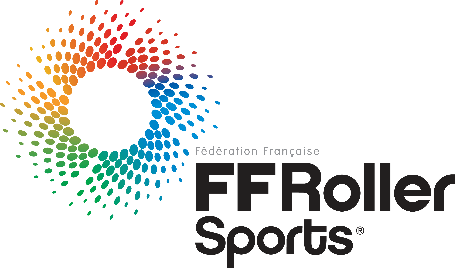 Assemblée Générale élective fédéraleDu 10 décembre 2016 NOMPRENOMADRESSEN° LICENCEPOSTE1123456789101112131415161718192021222324252627